Cornell Notes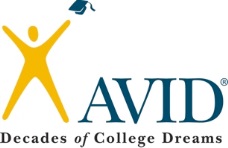 Topic/Objective: The RenaissanceTopic/Objective: The RenaissanceName:Cornell NotesReformation and Scientific RevolutionReformation and Scientific RevolutionClass/Period:Cornell NotesDate:Essential Question:Essential Question:Essential Question:Essential Question:Questions:Questions:Notes:                                Renaissance Legacy’s Notes:                                Renaissance Legacy’s What does Renaissance mean?What does Renaissance mean?What is Humanism?What is Humanism?Who were the key rulers during the Renaissance?Who were the key rulers during the Renaissance?How did the economy assist in spreading new ideas/thoughts of the Renaissance?How did the economy assist in spreading new ideas/thoughts of the Renaissance?(think travel)(think travel)Who were the Medici’s and the Fuggers?Who were the Medici’s and the Fuggers?Summary:Summary:Summary:Summary:Questions:Questions:Notes:Notes:What is a guild?What is a guild?What was the Hanseatic League?What was the Hanseatic League?What was Thomas Aquinas associated with?What was Thomas Aquinas associated with?What were three new major technological achievements during the Renaissance?What were three new major technological achievements during the Renaissance?What are two of the most important literary works of the Renaissance? It’s teachings?What are two of the most important literary works of the Renaissance? It’s teachings?What was a major work of art during the Renaissance? Who by?What was a major work of art during the Renaissance? Who by?What element of architecture was used (readopted) during the Renaissance?What element of architecture was used (readopted) during the Renaissance?Summary:Summary:Summary:Summary:Questions:Notes:                                 Religious ReformationWhat are indulgences?Who sold indulgences?What was the Protestant Reformation? Why did it occur?What are the beliefs of Calvinist? How do you get into heaven?In response to Protestant Reformation what did the Catholic church create?What is the foundational belief of Protestant’s?Who was a leader of the Protestant Reformation?What is the Catholic foundational belief on entry to heaven?Who was targeted in the religious witch hunts?Who created the Anglican Church?What other name does the Anglican Church go by?Was the Anglican Church of England Protestant or Catholic?Summary:Summary:Questions:Notes:What effect did the Gutenberg Printing Press have on the world?What was the goal of the puritans? Where did they travel to achieve this goal?SCIENTIFIC REVOLUTIONWhat was the scientific revolution?What was its main focus?Who opposed the Scientific Revolution?THINKERS OF SCIENTIFIC REVOLUTION GO ONTO CHARTThe EnlightenmentWhat was questioned during the Enlightenment?What were the Causes of the Enlightenment?                                                           3.                                                            4. Summary:Summary: